Publicado en Bilbao el 02/07/2019 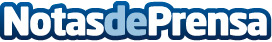 Lanalden recibe el premio Platinum al mejor Contact Center que otorga la plataforma Contact Center HubRecibe el Premio Platinum Contact Center Awards en la X edición celebrada en el Teatro Goya de Madrid . Más de 800 profesionales distribuidos en cinco plataformas propias ubicadas en Madrid, Bilbao, Vitoria y Córdoba. Sus próximos retos: La inteligencia artificial, el procesamiento de voz, el BiG Data y continuar su apuesta por la captación digitalDatos de contacto:Patricia Pérez688740809Nota de prensa publicada en: https://www.notasdeprensa.es/lanalden-recibe-el-premio-platinum-al-mejor Categorias: Comunicación Marketing E-Commerce Recursos humanos Premios http://www.notasdeprensa.es